Western Australia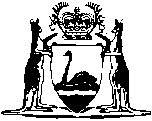 Limited Partnerships Act 1909Western AustraliaLimited Partnerships Act 1909Contents1.	Short title	12.	Commencement	13.	Terms used	14.	Limited partnerships, formation of and general rules as to	15.	Limited partnerships to be registered	26.	Limited partners, dissolution etc., rules as to	27.	Partnership Act 1895 and common law, application of to limited partnerships	48.	Registration of limited partnerships	49.	Registration of changes in partnerships	510.	General partner becoming limited partner, or assignment of limited partner’s share, not effective until public notice of	512.	False statement for registration purposes, offence	613.	Registrar’s duties as to filed statements	614.	Register and index to be kept	615.	Registrar, designation of	616.	Inspection of statements filed by Registrar	717.	Rules	7Notes	Compilation table	9Defined termsWestern AustraliaLimited Partnerships Act 1909An Act to establish limited partnerships.1.	Short title		This Act may be cited as the Limited Partnerships Act 1909 1.2.	Commencement		This Act shall come into force on 1 May 1909.3.	Terms used		In the construction of this Act the following words and expressions shall have the meanings respectively assigned to them in this section, unless there is something in the subject or context repugnant to such construction —	firm, firm name, and business have the same meanings as in the Partnership Act 1895 2;	general partner shall mean any partner who is not a limited partner as defined by this Act.4.	Limited partnerships, formation of and general rules as to	(1)	From and after the commencement of this Act, limited partnerships may be formed in the manner and subject to the conditions by this Act provided.	(2)	A limited partnership shall not consist, in the case of a partnership carrying on the business of banking, of more than 10 persons, and, in the case of any other partnership, of more than 20 persons, and, must consist of one or more persons called general partners, who shall be liable for all debts and obligations of the firm and one or more persons to be called limited partners, who shall at the time of entering into such partnership contribute thereto, or undertake to contribute thereto, a sum or sums as capital or property valued at a stated amount, which shall be chargeable with and applicable to the payment of the debts and obligations of the firm, and who shall not otherwise be liable for the debts or obligations of the firm.	(3)	A limited partner shall not, during the continuance of the partnership, either directly or indirectly, draw out or receive back any part of his contribution, and if he does so draw out or receive back any such part shall be liable for the debts and obligations of the firm up to the amount so drawn out or received back.	(4)	A body corporate may be a limited partner.5.	Limited partnerships to be registered		Every limited partnership must be registered as such in accordance with the provisions of this Act, or in default thereof it shall be deemed to be a general partnership, and every limited partner shall be deemed to be a general partner.6.	Limited partners, dissolution etc., rules as to	(1)	A limited partner shall not take part in the management of the partnership business, and shall not have power to bind the firm.	(1A)	Despite subsection (1), the limited partner may, by himself or his agent, at any time inspect the books of the firm and examine into the state and prospects of the partnership business, and may advise with the partners thereon.	(1B)	If a limited partner takes part in the management of the partnership business, he shall be liable for all debts and obligations of the firm incurred while he so takes part in the management as though he were a general partner.	(2)	A limited partnership shall not be dissolved by the death or bankruptcy of a limited partner, and the lunacy of a limited partner shall not be a ground for dissolution of the partnership by the court.	(3)	In the event of the dissolution of a limited partnership its affairs should be wound up by the general partners, unless the court otherwise orders.	(4)	The winding up of a limited partnership is declared to be an applied Corporations legislation matter for the purposes of Part 3 of the Corporations (Ancillary Provisions) Act 2001 in relation to Parts 5.4, 5.4A, 5.4B, 5.6, 5.7B and 5.8 (winding up) of the Corporations Act 2001 of the Commonwealth.	(4a)	The following modifications to the text of Parts 5.4, 5.4A, 5.4B, 5.6, 5.7B and 5.8 of the Corporations Act 2001 of the Commonwealth apply for the purposes of subsection (4) —	(a)	a reference to a company is to be read as a reference to a limited partnership;	(b)	a reference to the directors of a company is to be read as a reference to the general partners of a limited partnership;	(c)	a reference to ASIC is to be read as a reference to the Registrar;	(d)	a reference to the Court is to be read as a reference to the Supreme Court.	(5)	Subject to any agreement expressed or implied between the partners —	(a)	any difference arising as to ordinary matters connected with the partnership business may be decided by a majority of the general partners;	(b)	a limited partner may, with the consent of the general partners, assign his share in the partnership, and upon such an assignment the assignee shall become a limited partner with all the rights of the assignor;	(c)	the other partners shall not be entitled to dissolve the partnership by reason of any limited partner suffering his share to be charged for his separate debt;	(d)	a person may be introduced as a partner without the consent of the existing limited partners;	(e)	a limited partner shall not be entitled to dissolve the partnership by notice.	[Section 6 amended by No. 10 of 1982 s. 28; No. 20 of 2003 s. 33(2); No. 19 of 2010 s. 51.]7.	Partnership Act 1895 and common law, application of to limited partnerships		Subject to the provisions of this Act, the Partnership Act 1895 2, and the rules of equity and of common law applicable to partnerships, except so far as they are inconsistent with the express provisions of the last-mentioned Act, shall apply to limited partnerships.8.	Registration of limited partnerships		The registration of a limited partnership shall be effected by sending by post or delivering to the Registrar a statement signed by the partners containing the following particulars —	(a)	the firm name;	(b)	the general nature of the business;	(c)	the principal place of business;	(d)	the full name of each of the partners;	(e)	the term, if any, for which the partnership is entered into, and the date of its commencement;	(f)	a statement that the partnership is limited, and the description of every limited partner as such;	(g)	the sum contributed by each limited partner, and whether paid in cash or how otherwise.9.	Registration of changes in partnerships	(1)	If, during the continuance of a limited partnership, any change is made or occurs in —	(a)	the firm name;	(b)	the general nature of the business;	(c)	the principal place of business;	(d)	the partners or the name of any partner;	(e)	the term or character of the partnership;	(f)	the sum contributed by any limited partner;	(g)	the liability of any partner by reason of his becoming a limited instead of a general partner or a general instead of a limited partner,		a statement, signed by the firm, specifying the nature of the change shall, within 7 days, be sent by post or delivered to the Registrar.	(2)	If default is made in compliance with the requirements of this section, each of the general partners shall, on summary conviction, be liable to a fine not exceeding $2 for each day during which the default continues.	[Section 9 amended by No. 113 of 1965 s. 8.]10.	General partner becoming limited partner, or assignment of limited partner’s share, not effective until public notice of		Notice of any arrangement or transaction under which any person will cease to be a general partner in any firm, and will become a limited partner in that firm, or under which the share of a limited partner in a firm will be assigned to any person, shall be forthwith advertised in the Government Gazette, and until notice of the arrangement or transaction is so advertised, the arrangement or transaction shall, for the purposes of this Act, be deemed to be of no effect.[11.	Deleted by No. 12 of 2008 Sch. 1 cl. 20.]12.	False statement for registration purposes, offence		Every one commits a crime, and shall be liable to imprisonment for a term not exceeding 2 years, who makes, signs, sends, or delivers for the purpose of registration under this Act any false statement known by him to be false.	[Section 12 amended by No. 51 of 1992 s. 16(1); No. 70 of 2004 s. 82.]13.	Registrar’s duties as to filed statements		On receiving any statement made in pursuance of this Act, the Registrar shall cause the same to be filed, and he shall send by post to the firm from whom such statement shall have been received a certificate of the registration thereof.14.	Register and index to be kept		The Registrar shall keep, in proper books to be provided for the purpose, a register and an index of all the limited partnerships registered as aforesaid, and of all the statements registered in relation to such partnerships.15.	Registrar, designation of	(1)	The Minister is required, by notice published in the Gazette, to designate a person who is an executive officer of the department principally assisting in the administration of this Act as the Registrar for the purposes of this Act.	(2)	The Registrar may be referred to by a title specified by the Minister by notice published in the Gazette.	(3)	The Fair Trading Act 2010 sections 60 and 61 and Part 6 of that Act apply, with such modifications as are necessary, to and in relation to the functions of the Registrar and persons and matters affected by the exercise of those functions as if —	(a)	those sections and that Part were part of this Act; and	(b)	a reference to the Commissioner in those provisions were a reference to the Registrar.	(4)	In this section —	executive officer has the meaning given by section 3(1) of the Public Sector Management Act 1994.	[Section 15 inserted by No. 28 of 2006 s. 105; amended by No. 58 of 2010 s. 188; No. 23 of 2014 s. 24.]16.	Inspection of statements filed by Registrar	(1)	Any person may inspect the statements filed by the Registrar in the register offices aforesaid, and there shall be paid for such inspection such fees as may be prescribed; and any person may require a certificate of the registration of any limited partnership, or a copy of or extract from any registered statement, to be certified by the Registrar, and there shall be paid for such certificate of registration, certified copy, or extract such fees as may be prescribed.	(2)	A certificate of registration, or a copy of or extract from any statement registered under this Act, if duly certified to be a true copy under the hand of the Registrar (whom it shall not be necessary to prove to be the Registrar) shall, in all legal proceedings, civil or criminal, and in all cases whatsoever be received in evidence.	[Section 16 amended by No. 113 of 1965 s. 8; No. 50 of 1983 s. 2.]17.	Rules		The Governor may make rules concerning any of the following matters —	(a)	the fees to be paid to the Registrar under this Act;	(b)	the duties or additional duties to be performed by the Registrar for the purposes of this Act;	(c)	the forms to be used for the purposes of this Act;	(d)	generally the conduct and regulation of registration under the Act and any matters incidental thereto.	[Section 17 amended by No. 113 of 1965 s. 8; No. 50 of 1983 s. 3.]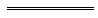 Notes1	This is a compilation of the Limited Partnerships Act 1909 and includes the amendments made by the other written laws referred to in the following table 1a.  The table also contains information about any reprint.Compilation table1a	On the date as at which this compilation was prepared, provisions referred to in the following table had not come into operation and were therefore not included in this compilation.  For the text of the provisions see the endnotes referred to in the table.Provisions that have not come into operation2	Formerly referred to as The Partnership Act 1895, the short title of which was changed to the Partnership Act 1895 by the Statutes (Repeals and Minor Amendments) Act 2003 s. 144.  The reference was changed under the Reprints Act 1984 s. 7(3)(gb).3	The Machinery of Government (Miscellaneous Amendments) Act 2006 Pt. 4 Div. 23 has transitional provisions some of which may be relevant to this Act.4	On the date as at which this compilation was prepared, the Limited Partnerships Act 2016 s. 115(1) had not come into operation. It reads as follows:115.	Written laws repealed	(1)	The Limited Partnerships Act 1909 is repealed.Defined terms[This is a list of terms defined and the provisions where they are defined.  The list is not part of the law.]Defined term	Provision(s)business	3executive officer	15(4)firm	3firm name	3general partner	3Short titleShort titleNumber and yearNumber and yearAssentAssentCommencementCommencementLimited Partnerships Act 190917 of 1909
(9 Edw. VII No. 13)17 of 1909
(9 Edw. VII No. 13)6 Feb 19096 Feb 19091 May 1909 (see s. 2)1 May 1909 (see s. 2)Decimal Currency Act 1965113 of 1965113 of 196521 Dec 196521 Dec 1965Act other than s. 4-9: 21 Dec 1965 (see s. 2(1));
s. 4-9: 14 Feb 1966 (see s. 2(2))Act other than s. 4-9: 21 Dec 1965 (see s. 2(1));
s. 4-9: 14 Feb 1966 (see s. 2(2))Reprint of the Limited Partnerships Act 1909 authorised 7 Aug 1975 (includes amendments listed above)Reprint of the Limited Partnerships Act 1909 authorised 7 Aug 1975 (includes amendments listed above)Reprint of the Limited Partnerships Act 1909 authorised 7 Aug 1975 (includes amendments listed above)Reprint of the Limited Partnerships Act 1909 authorised 7 Aug 1975 (includes amendments listed above)Reprint of the Limited Partnerships Act 1909 authorised 7 Aug 1975 (includes amendments listed above)Reprint of the Limited Partnerships Act 1909 authorised 7 Aug 1975 (includes amendments listed above)Reprint of the Limited Partnerships Act 1909 authorised 7 Aug 1975 (includes amendments listed above)Companies (Consequential Amendments) Act 1982 s. 2810 of 198210 of 198214 May 198214 May 19821 Jul 1982 (see s. 2(1) and Gazette 25 Jun 1982 p. 2079)1 Jul 1982 (see s. 2(1) and Gazette 25 Jun 1982 p. 2079)Limited Partnerships Amendment Act 198350 of 198350 of 19835 Dec 19835 Dec 19835 Dec 19835 Dec 1983Reprint of the Limited Partnerships Act 1909 as at 15 Apr 1985 (includes amendments listed above)Reprint of the Limited Partnerships Act 1909 as at 15 Apr 1985 (includes amendments listed above)Reprint of the Limited Partnerships Act 1909 as at 15 Apr 1985 (includes amendments listed above)Reprint of the Limited Partnerships Act 1909 as at 15 Apr 1985 (includes amendments listed above)Reprint of the Limited Partnerships Act 1909 as at 15 Apr 1985 (includes amendments listed above)Reprint of the Limited Partnerships Act 1909 as at 15 Apr 1985 (includes amendments listed above)Reprint of the Limited Partnerships Act 1909 as at 15 Apr 1985 (includes amendments listed above)Criminal Law Amendment Act (No. 2) 1992 s. 16(1)51 of 199251 of 19929 Dec 19929 Dec 19926 Jan 19936 Jan 1993Statutes (Repeals and Minor Amendments) Act (No. 2) 1998 s. 4310 of 199810 of 199830 Apr 199830 Apr 199830 Apr 1998 (see s. 2(1))30 Apr 1998 (see s. 2(1))Corporations (Consequential Amendments) Act (No. 2) 2003 Pt. 1320 of 200320 of 200323 Apr 200323 Apr 200315 Jul 2001 (see s. 2(1) and Cwlth Gazette 13 Jul 2001 No. S285)15 Jul 2001 (see s. 2(1) and Cwlth Gazette 13 Jul 2001 No. S285)Reprint 3:  The Limited Partnerships Act 1909 as at 6 Jun 2003 (includes amendments listed above)Reprint 3:  The Limited Partnerships Act 1909 as at 6 Jun 2003 (includes amendments listed above)Reprint 3:  The Limited Partnerships Act 1909 as at 6 Jun 2003 (includes amendments listed above)Reprint 3:  The Limited Partnerships Act 1909 as at 6 Jun 2003 (includes amendments listed above)Reprint 3:  The Limited Partnerships Act 1909 as at 6 Jun 2003 (includes amendments listed above)Reprint 3:  The Limited Partnerships Act 1909 as at 6 Jun 2003 (includes amendments listed above)Reprint 3:  The Limited Partnerships Act 1909 as at 6 Jun 2003 (includes amendments listed above)Criminal Law Amendment (Simple Offences) Act 2004 s. 8270 of 200470 of 20048 Dec 20048 Dec 200431 May 2005 (see s. 2 and Gazette 14 Jan 2005 p. 163)31 May 2005 (see s. 2 and Gazette 14 Jan 2005 p. 163)Machinery of Government (Miscellaneous Amendments) Act 2006 Pt. 4 Div. 14 328 of 200628 of 200626 Jun 200626 Jun 20061 Jul 2006 (see s. 2 and Gazette 27 Jun 2006 p. 2347)1 Jul 2006 (see s. 2 and Gazette 27 Jun 2006 p. 2347)Duties Legislation Amendment Act 2008 Sch. 1 cl. 2012 of 200812 of 200814 Apr 200814 Apr 20081 Jul 2008 (see s. 2(d))1 Jul 2008 (see s. 2(d))Standardisation of Formatting Act 2010 s. 5119 of 201019 of 201028 Jun 201028 Jun 201011 Sep 2010 (see s. 2(b) and Gazette 10 Sep 2010 p. 4341)11 Sep 2010 (see s. 2(b) and Gazette 10 Sep 2010 p. 4341)Acts Amendment (Fair Trading) Act 2010 s. 18858 of 201058 of 20108 Dec 20108 Dec 20101 Jan 2011 (see s. 2(c) and Gazette 24 Dec 2010 p. 6805)1 Jan 2011 (see s. 2(c) and Gazette 24 Dec 2010 p. 6805)Reprint 4:  The Limited Partnerships Act 1909 as at 7 Oct 2011 (includes amendments listed above)Reprint 4:  The Limited Partnerships Act 1909 as at 7 Oct 2011 (includes amendments listed above)Reprint 4:  The Limited Partnerships Act 1909 as at 7 Oct 2011 (includes amendments listed above)Reprint 4:  The Limited Partnerships Act 1909 as at 7 Oct 2011 (includes amendments listed above)Reprint 4:  The Limited Partnerships Act 1909 as at 7 Oct 2011 (includes amendments listed above)Reprint 4:  The Limited Partnerships Act 1909 as at 7 Oct 2011 (includes amendments listed above)Reprint 4:  The Limited Partnerships Act 1909 as at 7 Oct 2011 (includes amendments listed above)Consumer Protection Legislation Amendment Act 2014 Pt. 623 of 201423 of 20149 Oct 20149 Oct 201419 Nov 2014 (see s. 2(b) and Gazette 18 Nov 2014 p. 4315)19 Nov 2014 (see s. 2(b) and Gazette 18 Nov 2014 p. 4315)Short titleNumber and yearAssentCommencementLimited Partnerships Act 2016 s. 115(1) 454 of 201629 Nov 2016To be proclaimed (see s. 2(b))